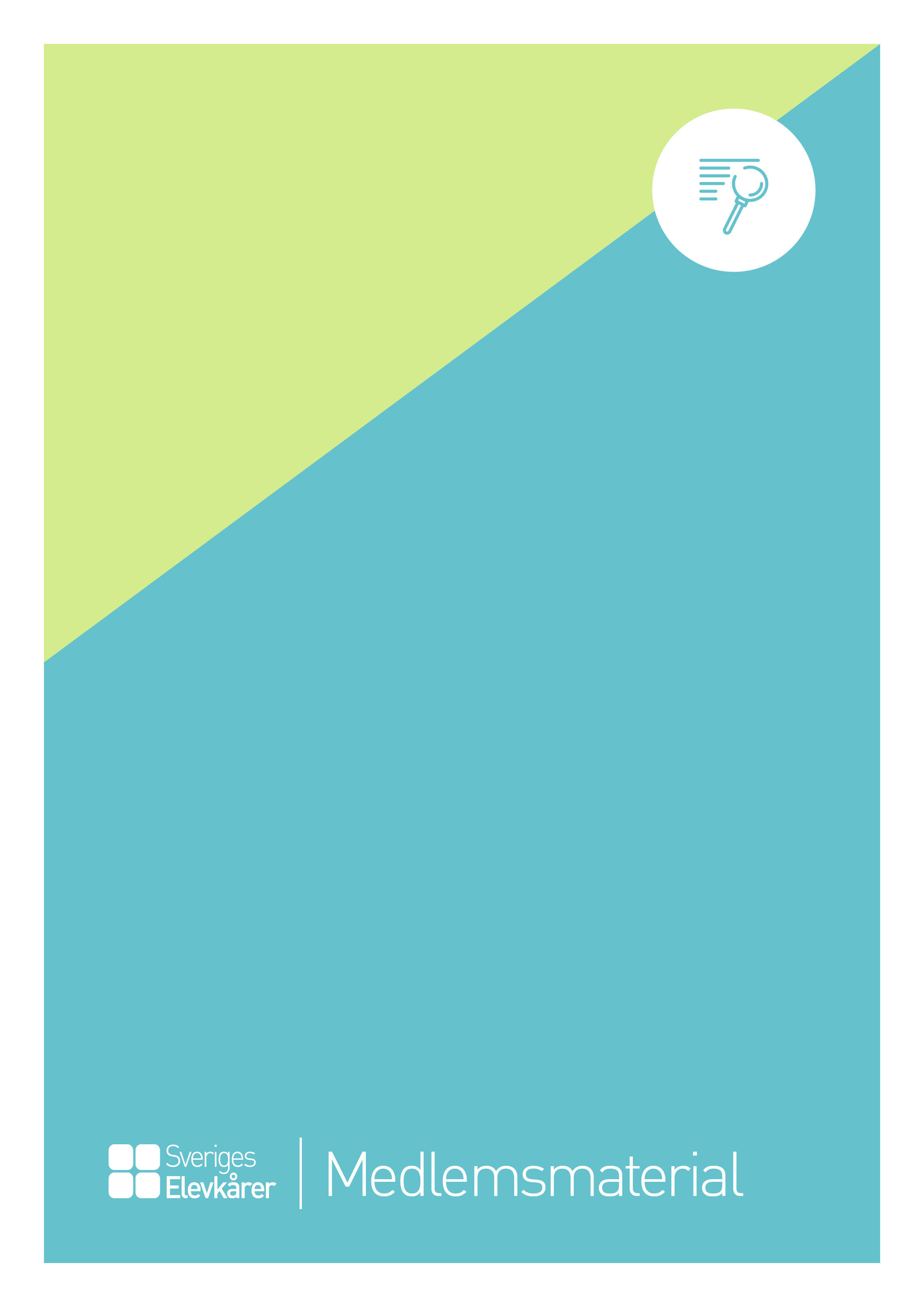 Dagordning årsmöteMallen nedan är en bra grund för dagordning. När dagordningen tas fram inför årsmötet är det viktigt att kolla elevkårens stadga för att säkerställa att alla punkter som ska tas upp är listade. Styrelsen kan även lägga till punkter och underrubriker, som till exempel vilka propositioner som ska tas upp. Mall för dagordning § 1 Mötets öppnande  § 2 Val av:  § 2.1 Ordförande  § 2.2 Sekreterare § 2.3 Justerare tillika rösträknare för årsmötet  § 3 Fråga om mötet blivit utlyst enligt stadgarna  § 4 Fastställande av röstlängd  § 5 Fastställande av dagordning  § 6 Presentation och godkännande av verksamhetsberättelse, bokslut och revisionsberättelse  § 7 Fråga om ansvarsfrihet för den avgående styrelsen  § 8 Behandling av propositioner och motioner  § 9 Fastställande av medlemsavgift  § 10 Val av:  § 10.1 Ordförande  § 10.2 Resterande styrelse § 10.3 Valberedning § 10.4 Revisorer  § 11 Övriga frågor  § 12 Årsmötets avslutande 